Western Australia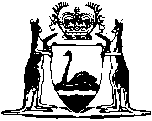 Traffic Act 1919		This Act was repealed by the Road Traffic Act 1974 s. 4 (No. 59 of 1974) as at 21 Feb 1975.		There are no Word versions of this Act, only PDFs in the Reprinted Acts database are available.